№6 Хромтау гимназиясы қамқоршылық кеңесінің отырысыХаттама № 6                                                                         Өткізілген күні: 15.01.2019 жыл                                                         Қатысушылар саны: 10Күн тәртібінде қаралатын мәселелер:Республикалық «Қамқор» акциясы;«Педагог  мәртебесі» туралы заң жобасына ұсыныстарды  талқылау;Кәмелеттік жасқа  толмағандар арасындағы құқық бұзушылықтың алдын алу, білім алушының тәртіп  ережесі, білім беру ұйымдарына алып кіруге және қолдануға болмайтын заттардың тізімі. Қаралды:  Негізгі мәселе бойынша кеңес төрағасы Изтлеуов Ермек:2018-2019 оқу жылын бітіруші түлектері атынан ата-аналар  200000 теңгеге  коворкинг кабинетін  жабдықтағандығын   мәлімдеп, республикалық «Қамқор» акциясы аясында жүргізілген жұмыстарға тоқталы. 70000 теңге  Қуандықов Ильястың  ота жасалуына  байланысты  есеп шотына салынды, «Әйгерім +» сауда үйі   Қуандықов Ильясты,  «Әйгерім» сауда үйі Хасенова Заринаны  киіндірді. «Қамқор» акциясы жалғасуда.Осы мәселе бойынша Ракишева Жайнагүл : Мұғалімдік еңбек өте күрделі – еңбек. Оның ерекшелігі, еңбегінің нәтижесі күнбе-күн немесе жылма-жыл көрінбеуі мүмкін. Сондықтанда мұғалімдердің еңбегі дұрыс бағаланбай жатады. Осыған байланысты  Елбасы Жолдауын орындау  мақсатында ҚР БҒМ «Педагог мәртебесі туралы», оқушы және мұғалім жүктемесін азайту сұрақтары  бойынша кейбір заңнамалық актілерге өзгертулер мен толықтырулар енгізу туралы ҚР Заңдарының жобаларын әзірлеуде. Сол себепті ұстаздың  ұзақ жылғы еңбегін дұрыс бағалау керек  деп ойлаймын. Уринбасаров Серик:Бәрімізде  ұстаз еңбегін  бағалаймыз.  Дегенмен  мемлекет тарапынан  жақсы жұмыс жасап, жақсы нәтиже көрсеткен  ұстаздарды «Білім беру ісінің үздігі» төс белгісіне дейін  марапаттау туралы ұсынысты   қолдаймын. Сонымен қатар  ақпараттық құралдарды бұрынғы 25 жылдық еңбек өтілмен зейнеткерлікке жіберуді қалпына келтіру туралы ұсыныстар айтылып жатыр, осы мәселеде  оңтайлы шешімін берсе.Екінші мәселе бойынша гимназия директоры Мукашева Г.О : Қаңтар айында жаңа ереже дайындалмақ. Осы ерженің ішіне білім алушының тәртіп  ережесі, білім беру ұйымдарына алып кіруге және қолдануға болмайтын заттардың тізімі енгізілмек.  Себебі қазіргі таңда  кәмелеттік  жасқа  толмағандар арасындағы құқық бұзушылық оқиғалары белең алып келеді. Сол себепті ата-аналар, білім алушылар арасында түсіндіру жұмыстарын күшейту қажет деп ойлаймын.Шешім қабылданды:1. «Педагог мәртебесі туралы» заң жобасы  туралы  ата-аналар жиналыстарында  талқылансын;2.   Республикалық «Қамқор» акциясы  аясында  әлеуметтік қолдау қажет ететін отбасы        балаларына  көмек беру  жұмыстары жалғастырылсын;3.  Кәмелеттік жасқа  толмағандар арасындағы құқық бұзушылықтың алдын алу мқсатында  бірлескен іс-шаралар жүргізілсін.Кеңес төрағасы:                  Изтлеуов ЕрмекКеңес мүшелері:                 Реймов Қуандық                                     Омарова Шолпан                                       Айгүл Тулеуовна                                        Тәңірбергенова Бақыт                           Уринбасаров Серик                                       Ракишева Жайнагүл                               Есентаев Нұран                                       Садуақасова ЛаураХатшы:                         Дощанова Ақзира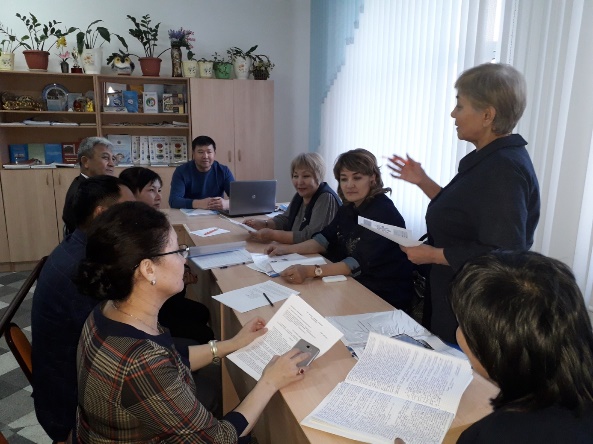 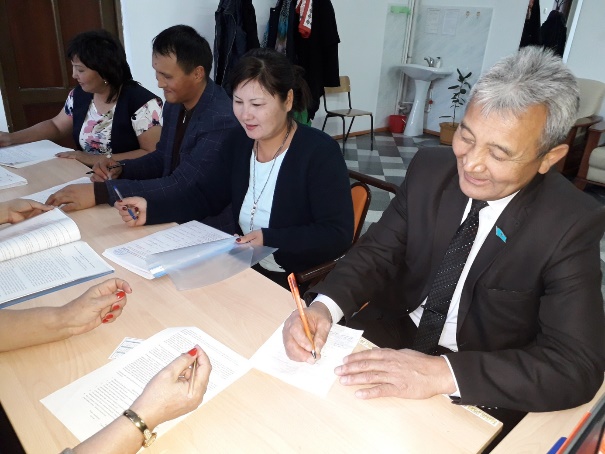 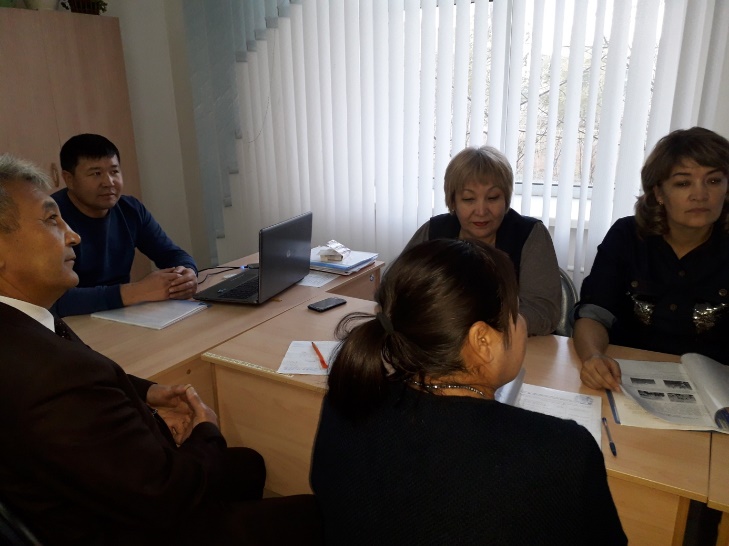 